THE HYVAN AIR COMPRESSOR / OXYGEN CONCENTRATORThe Hyvan Alice anaesthesia machine requires oxygen (at least 1 litre/minute) to function. Spontaneous breathing  on room air is not really acceptable.To run the ventilator a pressure of at least 20 psi (preferable 40 – 60 psi) is required.This can be provided by either compressed air OR compressed oxygen from cylinders.We have custom made an oxygen concentrator with a powerful air compressor. This generates an oxygen flow of 10 litres/minute (95% oxygen) AND a high flow compressed air supply (40 – 50 psi).We have undertaken a clinical trial with this device and it exceeded our expectations.We can supply the HYVAN air/oxygen concentrator.  Please enquire re price.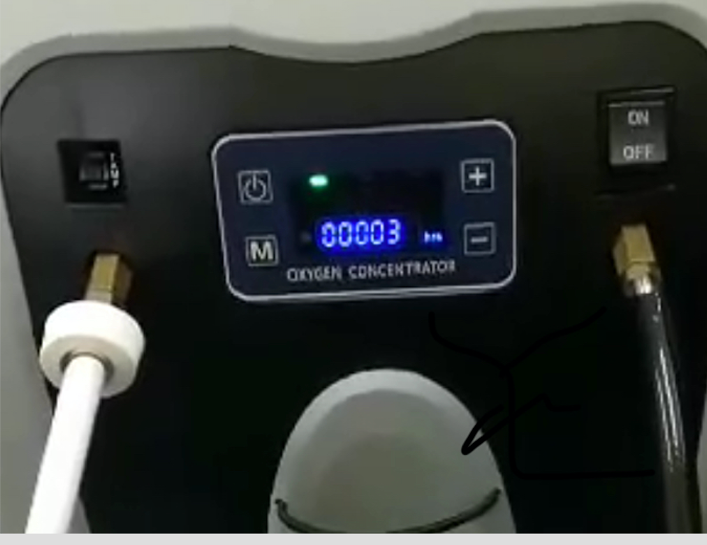 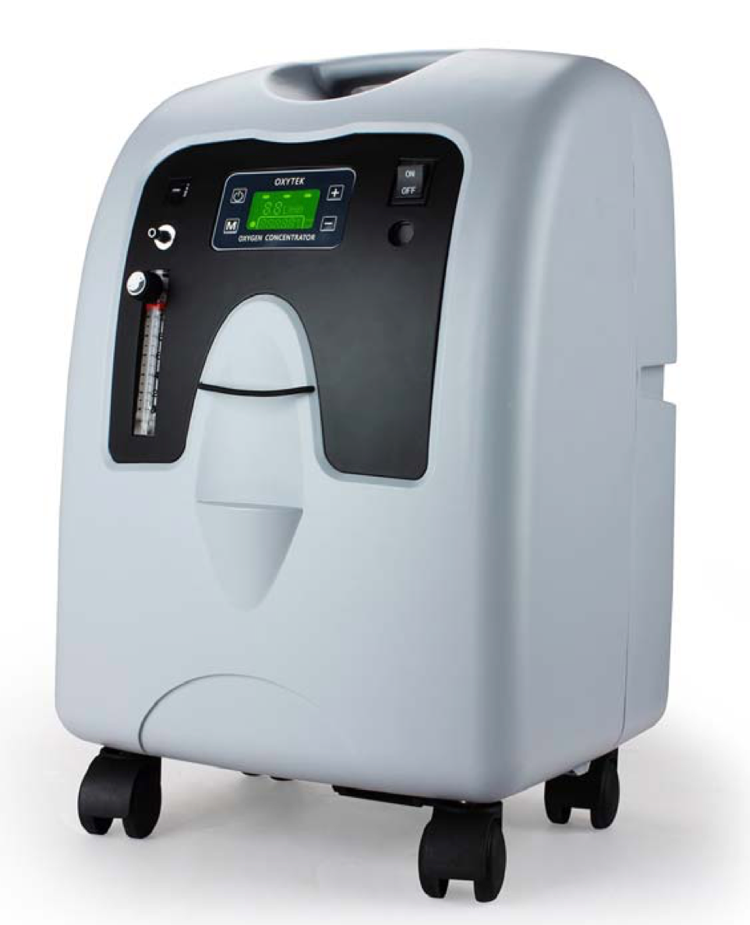 